Rešitve za sredo, 13.5.2020MATvrstica: 163                             175, ost. 2                      142, ost. 2vrstica: 148, ost. 3                 134, ost. 1                      161, ost. 3vrstica: 408, ost. 3                 206, ost.1      ¸                132, ost. 1               NITVodne, sončne, jedrske, vetrne elektrarne in termoelektrarne.Iz elektrarne po daljnovodih do naselij, po kablih pod zemljo v domove (do vtičnice).   Sklenjen, vira, žice in porabnika, prevodniki, izolatorji Les, steklo, guma, plastika  Hladilnik in štedilnik v kuhinji stojita ločeno, ugašamo luči, peremo pri nižji temperaturi, naprave izključimo iz vtičnic … Vir, in porabnik morata biti povezana z žicami. V primeru stikala pazi, da je sklenjeno. Če vmes postaviš kakšen predmet, pazi, da je prevodnik el. toka.  Druga in tretja slikaPoškodovan kabel, električna naprava v stiku z vodo, pregretje električne napraveIma dva priključka, s katerima napravo poveže z vtičnico. V kablu sta dve žici, obdani z izolatorjem.  Stikalo sklene ali prekine električni tok.   SLJRešitve DZ/58Rešitve S/Z (19. poglavje, 19-20)https://www.devetletka.net/index.php?r=downloadMaterial&id=29301&file=1Rešitve/zvezekČe najdeš napako, jo popravi.Juho mešamo z s kuhalnico. Po matematiki se bom videla s  z Elizabeto.V vasi živi gospod s šestimi prsti. Objel sem se z s svojim bratom. Namazali smo se s z drevesno smolo. Če najdeš napako, jo popravi.Po kosilu sem odšel h k teti.V cerkvi sem videla ljudi, ki so molili k Bogu.Postavil sem se k h Karlu in mu prišepnil svežo novico.Kako naj pridem k babici, če ni avtobusa?Moram k h gosem, da jih nahranim.DOBILI STE ŽE NAVODILA ZA PRIPRAVO GOVORNEGA NASTOPA. Z OCENJEVANJEM (PREKO VIBRA) BOMO ZAČELI NASLEDNJI ČETRTEK, 21. 5. ČE BI SE KDO JAVIL PREJ, MI TO DAN PREJ SPOROČITE. NAVODILA ZA DELO V ČETRTEK, 14.5.2020MAT Danes bomo spoznali, kako delimo v primerih, ko je prva števka deljenca manjša od delitelja. Takrat vzamemo prvi dve števki!!!!Reši naloge v DZ/ 68 Če pišeš z manjšo pisavo, rešuj v DZ, sicer pa v zvezek.DRU V Sloveniji veliko ljudi živi na podeželju – na vasi.V DU preberi besedilo na str.42,43. Preberi in preglej tudi priloženo besedilo.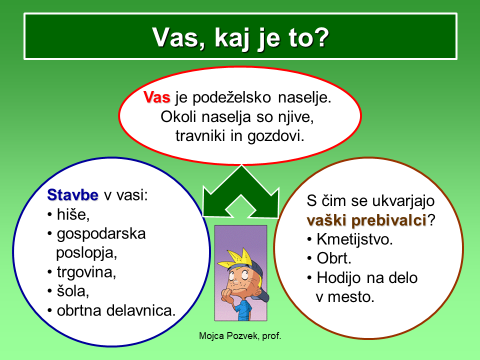 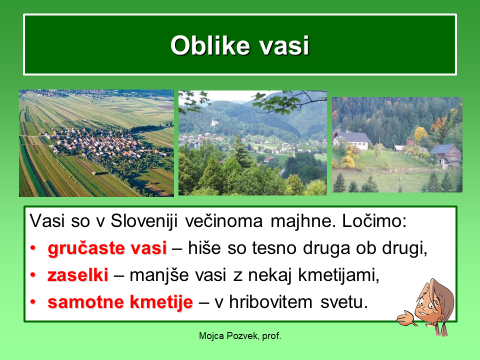 ŽIVIM NA VASI1. V zvezek naredi miselni vzorec o vasi in ga dopolni. Pomagaj si z učbenikom za družbo na straneh 42 in 43. Miselni vzorec naj sestavljajo naslednji kriteriji:V zvezek:Reši v DZ str. 71/ 1, 2          DZ str.72/3, 4GUMLJUDSKO IZROČILO – NARODNA NOŠA1. Za začetek bomo začeli s kvizom. Pred vsako pravilno trditvijo obkroži črko. Na koncu vse obkrožene črke po vrsti vpiši v kvadratke poleg kviza in dobil/-a boš rešitev.V Sloveniji poznamo več vrst narodnih noš (belokranjska, gorenjska, primorska in druge). 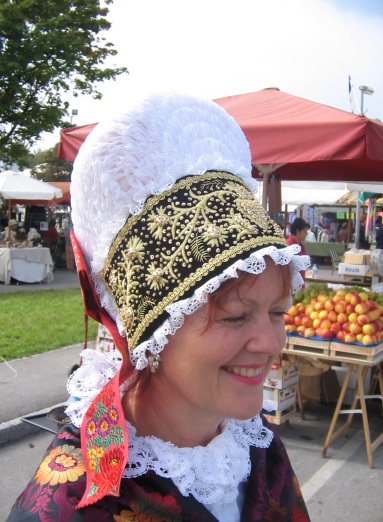 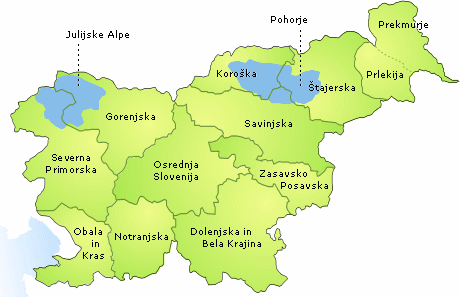 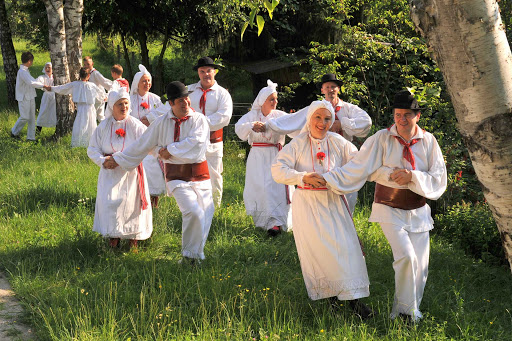 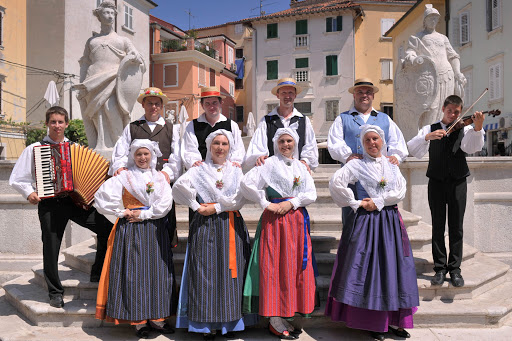 2. V zvezek napiši dele gorenjske narodne noše.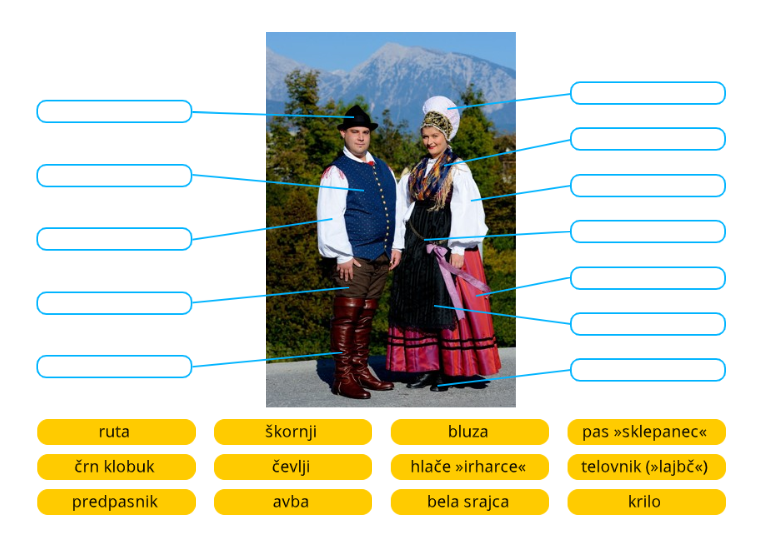 3. Oglej si videoposnetek in odgovori na vprašanji.https://www.youtube.com/watch?v=VXeiddCHR9ga) Kaj vse delajo ljudje, oblečeni v narodno nošo, v tem videoposnetku?b) Katere so podobnosti in razlike z gorenjsko narodno nošo?SLJSvojega očeta lahko pokličeš : ati ali oči. Obe besedi imata enak pomen. Kako ga ti kličeš?Razmišljaj o pozdravih in reši naloge v DZ str. 30 / 1, 2, 3, 4 ( zgoraj)Preberi besedilo str.30/1 ( rumeni okvir)Reši naloge v DZ str. 31 / 2, 3, 4, 5Odpri povezavo in reši naloge.https://www.thatquiz.org/sl/practicetest?1y844lbx78rqŠPOGimnastične vajeSkok v daljino z zaletomzalet (zalet naj bo kratek, ob koncu zaleta mora imeti skakalec maksimalno hitrost),odriv (odrivamo se z vedno isto (odrivno) nogo, odriv je silovit, pri tem si pomagamo z rokami – močno zamahnemo navzgor),let (roki sta navzgor, trebuh potisneš naprej),doskok (nogi potisneš naprej, pristaneš na obe nogi).Pri skakanju so pozorni na izvedbo skoka – predvsem na enonožni odriv in sonožni doskok.https://www.youtube.com/watch?v=9pVAsAZWK3oSkakanje čez "potok"Na tla položimo dve vrvi. Na eni strani naj bosta oddaljeni 1,5 m, na drugi pa 3 metre. Učenci z zaletom preskakujejo potok. Začnejo na ožjem delu, nato nadaljujejo na širšem delu. 3 47:7=49-21 8 67P:469.7-63    3434 ost.+ 4   347